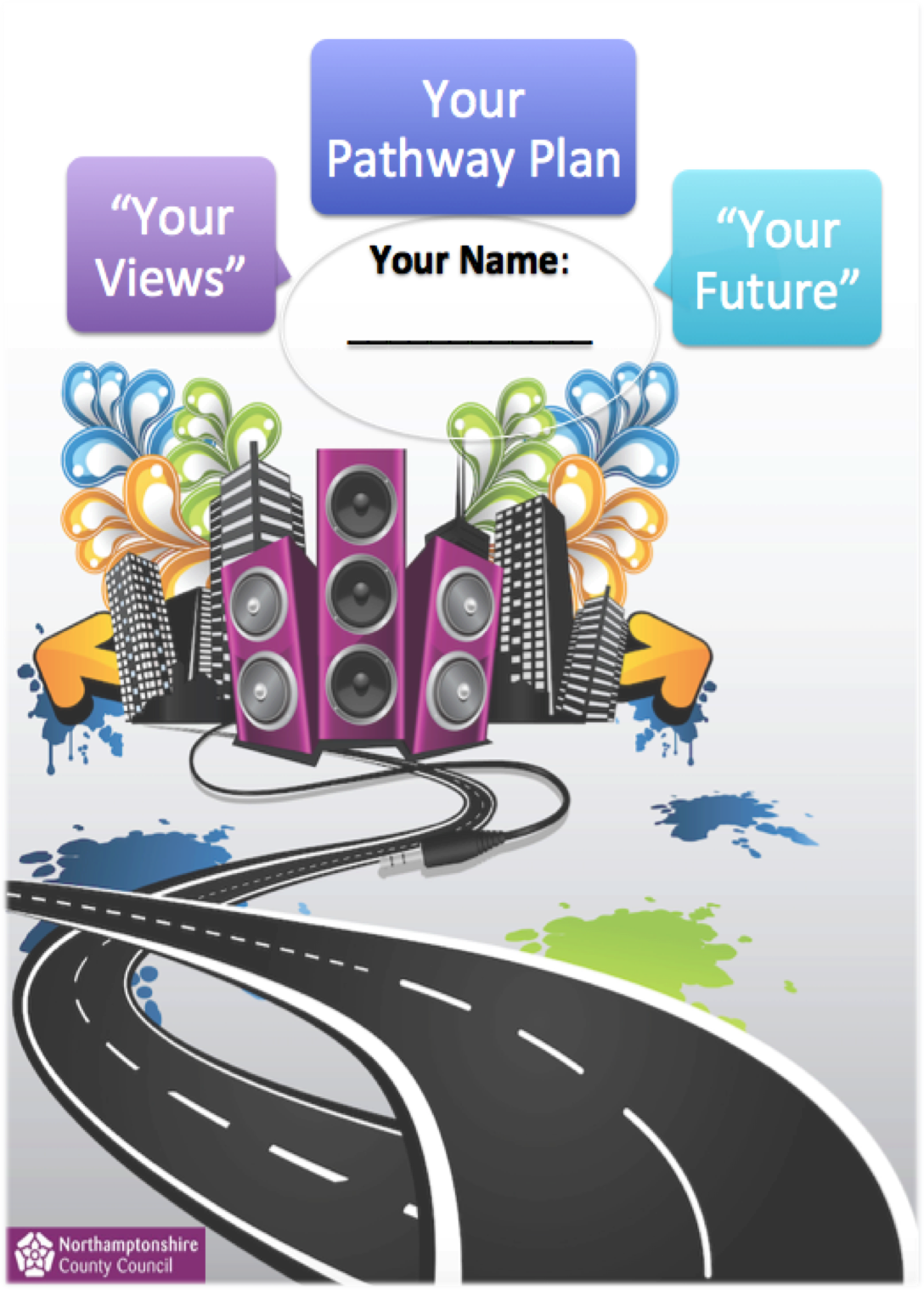 ACCOMMODATION SUMMARY OF NEEDSThis section is to help identify any plans or support you may need in your current accommodation or future place of accommodation:(Please record any significant change of circumstance or other relevant information that has taken place since this Plan was last reviewed):Young Persons Views Personal Advisors Views Social Workers Views HEALTH SUMMARY OF NEEDSThis section is about your Physical, Emotional and Mental Health and how it may affect your day-to-day life:(Please record any significant change of circumstance or other relevant information that has taken place since this Plan was last reviewed):Backup Plan: What will need to happen if you have unexpected problems with your health?Young Persons Views Personal Advisors Views Social Workers Views HOPES,DREAMS & ASPIRATIONS FOR FUTURE EDUCATION, EMPLOYMENT & TRAINING OPPORTUNITIES.This section is about how you are doing in education, training or employment for the future:(Please record any significant change of circumstance or other relevant information that has taken place since this Plan was last reviewed):Young Persons Views Personal Advisors Views Social Workers Views ETHNICITY / CULTURE / IDENTITY SUMMARY OF NEEDSThis section is exploring how you view yourself and any sense of belonging or values / beliefs that you may have:(Please record any significant change of circumstance or other relevant information that has taken place since this Plan was last reviewed):Young Persons Views Personal Advisors Views Social Workers Views CIRCLE OF SUPPORT This section is about how you manage and deal with people in your life:(Please record any significant change of circumstance or other relevant information that has taken place since this Plan was last reviewed):Young Persons Views Personal Advisors Views Social Workers Views HOBBIES/SOCIAL/LEISUREThis section including past hobbies / activities as well as any new ones they may wish to explore in the future:(Please record any significant change of circumstance or other relevant information that has taken place since this Plan was last reviewed):Young Persons Views Personal Advisors Views Social Workers Views SELF CARE & INDEPENDENT LIVING SKILLSThis section is about how ready you are to live independently, (please incorporate the information ascertained during the Needs Assessment). Practical:   Shopping:   Cooking:    Laundry:   Budgeting: Routine:   Social:Young Persons Views Personal Advisors Views Social Workers Views FINANCIAL SUPPORTIncome / Money coming in: Expenditure / Money going out: Savings: How well have you been managing your money? Think about how much money you save or have borrowed from others (friend, family, etc.) and how many times you run out of money before you next get paid.(Please record any significant change of circumstance or other relevant information that has taken place since this Plan was last reviewed):Young Persons Views Personal Advisors Views Social Workers Views YOUR PATHWAY PLANActions from previous plan that have been completed: Actions from previous plan that still need to be completed / carried forward:  New Actions identified during this review / update:Name and Address of ‘You’ the Young Person;Name and Address of ‘You’ the Young Person;Name and Address of ‘You’ the Young Person;Name and Address of ‘You’ the Young Person;Name and Address of ‘You’ the Young Person;Name and Address of ‘You’ the Young Person;Name and Contact Details of Social Worker / Personal Advisor’s work placeName and Contact Details of Social Worker / Personal Advisor’s work placeNameName of Social WorkerTel NoName of Personal Advisor Post CodePost CodeName of Personal Advisor Tel NoTel NoDOBTel NoCare First ID: Date of Previous PlanLAC Legal Status Date of this Pathway PlanLeaving Care StatusDate Pathway Plan will next be Reviewed / Updated:  Immigration StatusIs the young person in Touch EthnicityIs the Accommodation Suitable or Unsuitable Main LanguageEducation, Employment, Training [EET]IMPORTANT CONTACT DETAILSIMPORTANT CONTACT DETAILSIMPORTANT CONTACT DETAILSIMPORTANT CONTACT DETAILSRelationship / Role:Name AddressTel NoGPDENTISTOPTICIANS HOUSING OFFICER (If Applicable)EMERGENCY CONTACTRelationship:Other (please specify)CHECKLISTYESNODoes YP have a copy?Is a copy saved on case file?Record Details / Number (if appropriate)Birth CertificateBank AccountNational Insurance NumberNHS Medical Number / CardPassportHome Office NumberDriving LicenceCurrent CVPrisoner Number (if applicable)NHS exemption certificateHealth Passport Date this information was Reviewed:Update of Information:Backup Plan: What will need to happen if you can no longer live in the accommodation you are staying in at the moment?Backup Plan: What will need to happen if you can no longer live in the accommodation you are staying in at the moment?Date this information was Reviewed:Update of Information:Date this information was Reviewed:Update of Information:Backup Plan: What will need to happen if you lose your educational placement or job?Backup Plan: What will need to happen if you lose your educational placement or job?Date this information was Reviewed:Update of Information:Backup Plan (where applicable): Backup Plan (where applicable): Date this information was Reviewed:Update of Information:Backup Plan: What will need to happen if there are unexpected problems with any of your relationships? Backup Plan: What will need to happen if there are unexpected problems with any of your relationships? Date this information was Reviewed:Update of Information:Backup Plan (where applicable): What would need to happen if you were unable to have the opportunity to experience an area of interest?Backup Plan (where applicable): What would need to happen if you were unable to have the opportunity to experience an area of interest?Description Amount MonthlyWeeklyWages / Earnings / YPABenefits Student Finance, i.e. (grants / loans / bursaries, etc):OtherTOTAL Description AmountMonthlyWeeklyFoodElectric GasWater Rent Council TaxTV Licence Contributions to housekeep (if applicable)Leisure, i.e. (going out, gym membership, etc):Other, i.e. (Transport, Smoking, phone / internet, etc). Debts, i.e. (loans / overdraft, etc).TOTAL Description Amount remaining How / when will this be spent?SavingsLeaving Care GrantOther, i.e. (Inheritance / compensation, etc). Date this information was Reviewed:Update of Information:Backup Plan : What will need to happen if you have no money? Backup Plan : What will need to happen if you have no money? Desired goal / Outcome(WHAT?)Next step – what action needs to be taken to achieve the identified Goal / Outcome(HOW?)Who is going to take this action(WHO?)What is the date set for when this action / outcome will be completed or reviewed(WHEN?)Desired goal / Outcome(WHAT?)Next step – what action needs to be taken to achieve the identified Goal / Outcome(HOW?)Who is going to take this action(WHO?)What is the date set for when this action / outcome will be completed or reviewed(WHEN?)Desired goal / Outcome(WHAT?)Next step – what action needs to be taken to achieve the identified Goal / Outcome(HOW?)Who is going to take this action(WHO?)What is the date set for when this action / outcome will be completed or reviewed(WHEN?)Overall Views and Comments:Young Persons overall comments about their updated Pathway Plan: Overall Views and Comments:Young Persons overall comments about their updated Pathway Plan: Overall Views and Comments:Young Persons overall comments about their updated Pathway Plan: YOUR COMMENTS:YOUR COMMENTS:YOUR COMMENTS:Print Name Signature Date Parent /Carers/ Key Workers Comments (where applicable) : Parent /Carers/ Key Workers Comments (where applicable) : Parent /Carers/ Key Workers Comments (where applicable) : Comments: Comments: Comments: Print Name Signature Date Date Comments from Agencies consulted during this plan: Comments from Agencies consulted during this plan: Comments from Agencies consulted during this plan: Comments: Comments: Comments: Print Name Signature Date Date Social Workers overall summary / analysis of this updated Pathway Plan::Social Workers overall summary / analysis of this updated Pathway Plan::Social Workers overall summary / analysis of this updated Pathway Plan::Comments: Comments: Comments: Print Name Signature Date Date Personal Advisor’s comments of this updated Pathway Plan:Personal Advisor’s comments of this updated Pathway Plan:Personal Advisor’s comments of this updated Pathway Plan:Comments:Comments:Comments:Print Name Signature Date Date Independent Reviewing Officers comments (Where applicable): Independent Reviewing Officers comments (Where applicable): Independent Reviewing Officers comments (Where applicable): IRO comments and Recommendations: IRO comments and Recommendations: IRO comments and Recommendations: Print Name Signature Date Date Team / Practice Managers comments Team / Practice Managers comments Team / Practice Managers comments Comments:: Comments:: Comments:: Print Name Signature Date Date 